75 anos de WIKA:De fabricante de manômetros paraum player global em tecnologia de medição Iperó, Fevereiro de 2021. A WIKA Alexander Wiegand SE & Co. KG celebra seu 75º aniversário este ano. FundadA em 1946 com foco na produção de medidores de pressão, o Grupo WIKA é agora um fabricante líder de tecnologia de medição industrial e de processo no mercado global.Com 11.000 colaboradores, a empresa movimenta cerca de mil milhões de euros. Graças ao seu amplo posicionamento e estrutura financeira sustentável, a WIKA tem se mantido bem, mesmo durante a crise da COVID-19.Hoje, a empresa familiar está representada em todo o mundo por meio de 43 subsidiárias e possui unidades de produção em todos os principais mercados. Além do amplo portfólio de produtos para as variáveis ​​medidas de pressão, temperatura, nível, fluxo e força, a WIKA oferece uma ampla gama de serviços. Soluções inovadoras e completas de IIoT complementam o espectro de desempenho.Para fortalecer a estratégia da empresa voltada para o mercado, a WIKA está construindo um centro de inovação central para todo o Grupo em sua sede em Klingenberg am Main. Será inaugurada neste ano de aniversário.Número de caracteres: 976Palavra-chave: 75 anos de WIKAWIKA do Brasil Indústria e Comércio Ltda.Av. Ursula Wiegand, 0318560-000 Iperó, SP BrasilTel. +55 15 3459-9700vendas@wika.com.brwww.wika.com.br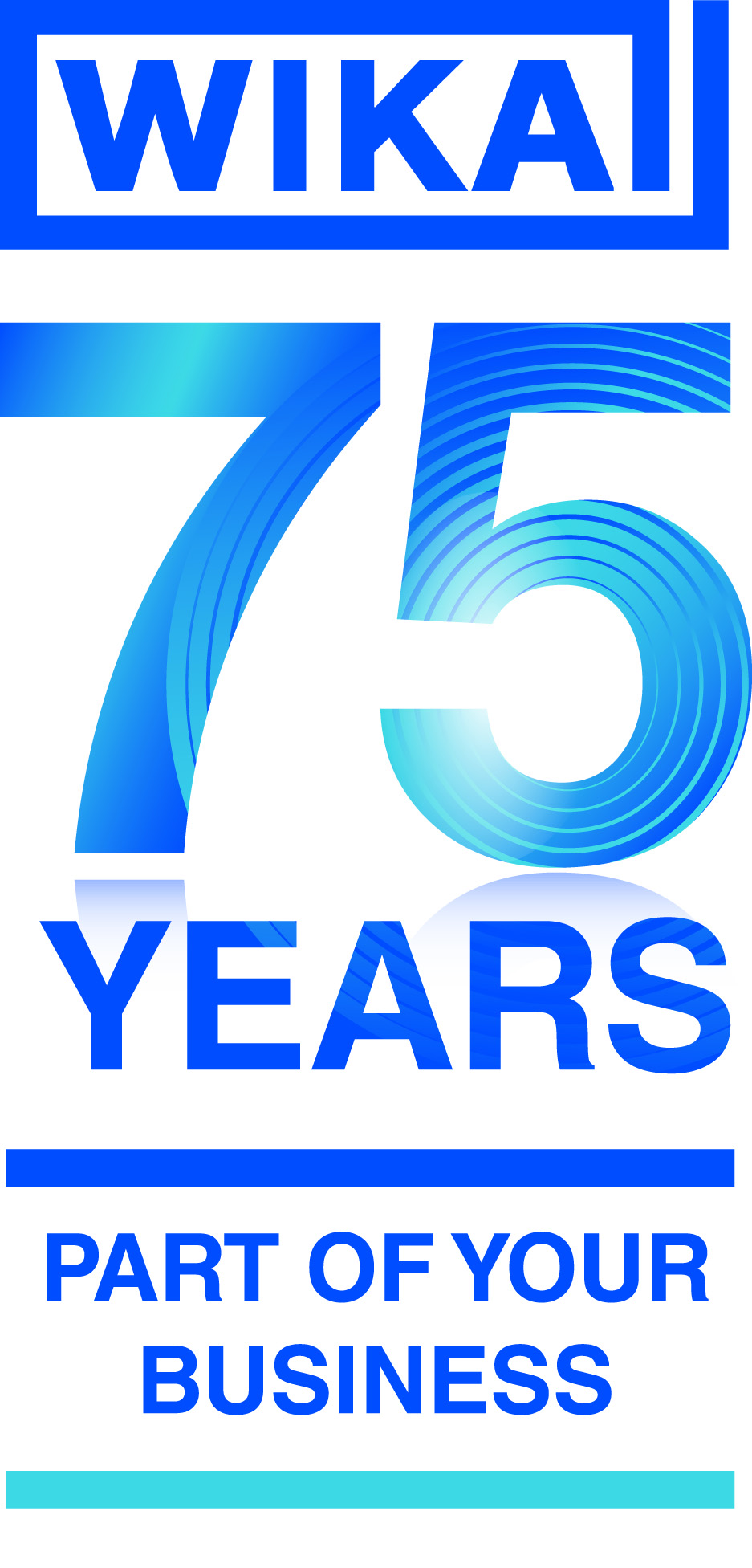 Editado por:WIKA do Brasil Indústria e Comércio Ltda.Thaís MotaMarketing ServicesAv. Ursula Wiegand, 0318560-000 Iperó, SP BrasilTel. +55 15 3459-9765Thais.mota@wika.comwww.wika.com.brWIKA press release 